REGULAMIN  KONKURSÓW„100 LAT NIEPODLEGŁOŚCI W MALARSTWIE, POEZJI I PIOSENCE”Tarnowskie Góry, dnia 8 listopada 2018Organizowany przez:Specjalny Ośrodek Szkolno-Wychowawczy w Tarnowskich Górach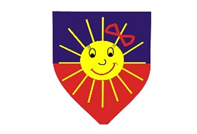 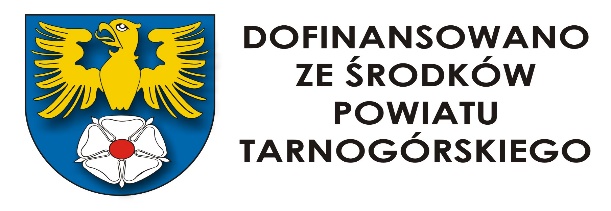 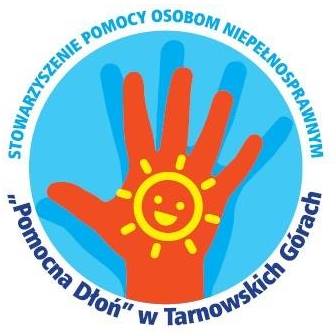 Setna rocznica odzyskania przez Polskę niepodległości jest niezwykłym wydarzeniem                     dla wszystkich Polaków. Jest to okazja do przypomnienia ważnych zdarzeń z historii naszego narodu, wzbudzania  poczucia dumy narodowej, kształtowania szacunku do dziedzictwa narodowego. Muzyka, malarstwo i poezja niepodległościowa odgrywają niebagatelną rolę               w popularyzacji poczucia świadomości narodowej. Powstał zatem pomysł zorganizowania konkursów tematycznych, aby uczcić to wielkie wydarzenie. Udział w konkursie to nie tylko pomysł na ciekawą formę edukacji osób niepełnosprawnych, ale również możliwość zaprezentowania przez nich swoich uzdolnień, pokazania się poza swoim środowiskiem, integracja środowisk. Muzyka, poezja i malarstwo  uruchamiają wyobraźnię  oraz przełamują opory związane z publicznymi wystąpieniami. Stąd też wydarzenie adresowane jest do uczniów niepełnosprawnych ruchowo oraz intelektualnie, a także do uczniów przebywających w klasach, bądź oddziałach integracyjnych, gdyż rozwijanie  takiej aktywności  twórczej ma przede wszystkim walory  terapeutyczne.§ 1Cele KonkursówCele ogólneRozwijanie poczucia tożsamości narodowej, dumy z bycia Polakiem.Uczczenie 100-lecia odzyskania niepodległości.Uwrażliwienie na trudną historię Polski i narodu polskiego, na  bohaterstwo  Polaków  w walce o wolną Ojczyznę.Rozwijanie dziecięcej wyobraźni.Zaangażowanie nauczycieli, dzieci i młodzieży w propagowanie pozytywnego wzorca nowoczesnego patriotyzmu.Integracja środowisk.Cele szczegółoweCelem konkursu muzycznego jest:Promowanie młodych talentów.Wyeksponowanie istotnego i oryginalnego dla polskiej piosenki wątku patriotycznego.Przybliżenie dzieł muzycznych związanych z historią Polski poprzez prezentację muzyczną.Motywowanie uczniów do rozwijania pasji artystycznych. Celem konkursu recytatorskiego jest:Rozbudzanie wrażliwości na piękno polskiej poezji patriotycznej oraz    upowszechnianie kultury żywego słowa.Kształtowanie języka, wyobraźni i wrażliwości.Odkrywanie i rozwijanie uzdolnień polonistycznych.Promowanie talentów recytatorskich.Wzbogacanie biernego i czynnego słownictwa.Popularyzacja literatury pięknej.Celem konkursu plastycznego jest:Rozwijanie dziecięcej wyobraźni.Motywowanie uczniów do rozwijania pasji artystycznych.Rozwijanie kreatywności dzieci i młodzieży w zakresie technik sztuki plastycznej.Rozwijanie sprawności manualnej.§ 2Organizator KonkursówOrganizatorem konkursów jest: Specjalny Ośrodek Szkolno -Wychowawczy                                        w Tarnowskich Górach. Adres: ul. Strzelców Bytomskich nr 7, 42-600 Tarnowskie Góry, Stowarzyszenie Pomocy Osobom Niepełnosprawnym „Pomocna Dłoń”, działające przy SOSW w Tarnowskich Górach.§ 3Założenia organizacyjneKonkursy są adresowane  do uczniów Szkół Specjalnych oraz szkół z Oddziałami Integracyjnymi.Konkursy zostaną przeprowadzone w następujących kategoriach wiekowych:kl. I-IV  szkoła podstawowa,kl. V-VIII- szkoła podstawowa, gimnazjum,szkoły ponadpodstawowe,Konkurs plastyczny:Prace mają być wykonane dowolnymi farbami.Praca musi być wykonana samodzielnie.Format prac: A3Praca plastyczna powinna zawierać metryczkę wg poniższego wzoru:Imię i nazwisko, wiek uczestnika, klasa, tytuł pracy, imię i nazwisko opiekuna, pod którego kierunkiem została wykonana.Konkurs muzycznyWarunki prezentacji utworów w konkursie:Wykonawcy prezentują jeden utwór nagrany na płycie CD lub innym nośniku, bądź na żywo,  solo lub w zespole od 5-8 osób w wybranych kategoriach wiekowych.Czas prezentacji nie powinien przekroczyć 3 minut. Zgłoszenia przyjmowane są do 31 października 2018r.Każda placówka może wydelegować maksymalnie dwa podmioty wykonawcze niezależnie od kategorii.Konkurs recytatorskiWarunkiem udziału w Konkursie jest zgłoszenie uczestników do dnia 31 października 2018.  Kartę Zgłoszenia oraz Zgodę na udział w konkursie (do pobrania z naszej strony, www.soswtg.pl), należy wysłać faxem lub listownie, na adres podany                                           w & POSTANOWIENIA OGÓLNE.Liczba przedstawicieli z jednej szkoły, nie może przekraczać 4 osób.Uczestnik powinien zaprezentować jeden utwór zgodny z tematem konkursu, we własnej interpretacji. Prezentacja nie może trwać dłużej niż 3 minuty.Każda placówka może wydelegować maksymalnie cztery podmioty wykonawcze niezależnie od kategorii. Zgłoszenie do konkursów jest jednoznaczne z akceptowaniem warunków Regulaminu Konkursów. Wszystkie prace zgłoszone do konkursu stają się własnością organizatora. Autorzy przenoszą na organizatora prawa autorskie, tj. prawa do przenoszenia dzieła na nośniki elektroniczne, prawa do publikacji i prezentacji na wystawie, oraz stronach internetowych ośrodka i starostwa powiatowego. § 4Ocena prac i występów konkursowychPrace plastyczne należy składać w terminie:od 24 września 2018 do 31 października 2018W Specjalnym Ośrodku Szkolno-Wychowawczym w Tarnowskich Górach, ul Strzelców Bytomskich nr 7, 42-600 Tarnowskie Góry (www.soswtg.pl)  – sekretariat lub u p. Barbary Klimek, s.8O wyłonieniu laureatów Konkursu decyduje jury powołane przez Organizatora.Jury  w ocenie prac konkursowych weźmie pod uwagę:zgodność z tematem i jego interpretację,jakość (estetykę) wykonania pracy,oryginalność,samodzielność wykonania.Konkurs muzycznyKonkurs muzyczny zostanie przeprowadzony w Specjalnym Ośrodku Szkolno – Wychowawczym w dniu 8 listopada o godzinie 9.00Jury w ocenie występów artystycznych weźmie pod uwagę:Dobór tematyczny repertuaru muzycznegoOpracowanie wykonanego utworuWykonanie i pomysłowość prezentacji Konkurs recytatorskiJury oceniać będzie:- Znajomość tekstu,- Wyrazistość recytacji,	- Stosowanie kanonów pięknej recytacji – siła głosu, pauza, tempo,- Ekspresję /dynamika, gesty, mimika/- Wrażenia estetyczne.Za każdy element można otrzymać maksymalnie 5 punktów. Elementem podnoszącym ocenę za występ będzie strój uczestnika, podkład muzyczny i ewentualne rekwizyty.§ 5Ogłoszenie wyników Konkursu PlastycznegoWyniki konkursu plastycznego zostaną ogłoszone 5 listopada 2018, na stronie internetowej szkoły http://www.soswtg.pl Laureaci konkursu plastycznego zostaną zaproszeni na galę finałową, która odbędzie się o godzinie 9.00 w Specjalnym Ośrodku Szkolno – Wychowawczym w Tarnowskich Górach dnia 8 listopada 2018 r. § 6NagrodyOrganizator przyzna trzy nagrody główne i  wyróżnienia w każdej kategorii wiekowej. &7POSTANOWIENIA OGÓLNE   1. O wyłonieniu laureatów poszczególnych konkursów, decyduje  Komisja konkursowa  oraz Jury, powołane przez Organizatora.Decyzje Komisji Konkursowej oraz Jury, są ostateczne.Prace plastyczne przechodzą na własność organizatora.Warunkiem koniecznym jest dostarczenie Organizatorowi, we wskazanym terminie Karty Zgłoszenia uczestnika oraz podpisanej przez rodzica/opiekuna prawnego, zgody na udział w danym konkursie i zgody na przetwarzanie danych osobowych.Prace konkursowe oraz zgłoszenia uczestników do poszczególnych konkursów, należy zgłaszać na adres: Specjalny Ośrodek Szkolno-Wychowawczym w Tarnowskich Górach,ul. Strzelców Bytomskich nr 7, 42-600 Tarnowskie Góry (www.soswtg.pl)Regulamin oraz karty zgłoszenia i zgody na przetwarzanie danych osobowych dostępne będą na stronie internetowej ośrodka.tel./ fax 32 285 28 93, 384 14 13 W sprawach nieobjętych niniejszym regulaminem decydują organizatorzy.Koordynator projektu: mgr Anna Pająk (601090825)Organizator konkursu plastycznego: mgr Barbara KlimekOrganizator konkursu recytatorskiego: mgr Monika MakoszPLAN GALI FINAŁOWEJ – 8 listopada 2018Godzina 9.00Przywitanie uczestnikówKonkurs muzycznyPokaz mody „Modnym krokiem przez 100 lat”Konkurs recytatorskiPrzerwa,  podczas której odbędzie się poczęstunek połączony ze śpiewem pieśni patriotycznych oraz zwiedzanie wystawy historycznej pt. „Świadkowie tamtych lat”Rozstrzygnięcie konkursu plastycznegoRozstrzygnięcie konkursu muzycznegoRozstrzygnięcie konkursu recytatorskiegoZakończenie gali.Zgoda na przetwarzanie danych osobowych uczestnika konkursuJa niżej podpisany/a *.............................................................................................................imię i nazwisko, rodzica/opiekuna prawnegoJako posiadający władzę rodzicielską ojciec/matka/ opiekun prawny dziecka*.........................................................................................................................imię (imiona) i nazwisko dzieckaWyrażam zgodę / nie wyrażam* na przetwarzanie danych osobowych mojego dziecka,                           celem organizacji i przeprowadzenia konkursów ,,100 LAT NIEPODLEGŁOŚCI                                        W MALARSTWIE, POEZJI I PIOSENCE".Podanie danych jest dobrowolne, jednakże odmowa ich podania jest równoznaczna z brakiem możliwości udziału           w konkursie. Wyrażam zgodę / nie wyrażam* na nieodpłatne wykorzystanie wizerunku mojego dziecka,                 w celu organizacji i przeprowadzenia konkursów ,,100 LAT NIEPODLEGŁOŚCI                                        W MALARSTWIE, POEZJI I PIOSENCE", zgodnie z art. 81 ust. 1 ustawy z dnia 4 lutego 1994 r.      o prawie autorskim i prawach pokrewnych (tekst jednolity Dz. U. z 2006r.  nr 90 poz. 631 z późn. zm).Niniejsza zgoda dotyczy w szczególności wykorzystania wizerunku poprzez zamieszczenie fotografii, danych osobowych w zakresie imienia, nazwiska, wieku, klasy oraz miejsca nauki uczestnika konkursu 
w  materiałach promocyjnych i informacyjnych SOSW, dotyczących organizacji i przeprowadzenia danego konkursu.Akceptuję / nie akceptuję*  regulamin konkursu.Klauzula informacyjnaJednocześnie zgodnie z art. 13 ust. 1 i 2 Rozporządzenia Parlamentu Europejskiego i Rady (UE) 2016/679 z dnia 27 kwietnia 2016 r. w sprawie ochrony osób fizycznych w związku z przetwarzaniem danych osobowych i w sprawie swobodnego przepływu takich danych oraz uchylenia dyrektywy 95/46/WE (ogólne rozporządzenie o ochronie danych - RODO) - "Rozporządzenie", oświadczam, że zostałem/am* poinformowany/a* i przyjmuję do wiadomości, iż:1. Administratorem danych osobowych jest: Specjalny Ośrodek szkolno-Wychowawczy w Tarnowskich Górach,                           ul. Strzelców Bytomskich 7, 42-600 Tarnowskie Góry.2. Wyznaczony został Inspektor Ochrony Danych, z którym można skontaktować się pod adresem e-mail: korzuch@infoic.pl3.   Dane Pani/Pana dziecka, będą przetwarzane w zakresie wizerunku w celu realizacji działań związanych z organizacją                  i przeprowadzeniem konkursu i nie będą ograniczone czasowo ani terytorialnie, chyba że zostanie wycofana zgoda na ich przetwarzanie.3.  Przysługuje Pani/Panu prawo żądania od administratora dostępu do danych osobowych dziecka, a także prawo                        do ich sprostowania, usunięcia lub ograniczenia przetwarzania, wniesienia sprzeciwu wobec ich przetwarzania.4. Przysługuje Pani/Panu prawo wniesienia skargi do Prezesa Urzędu Ochrony Danych Osobowych, gdy uzna Pani/Pan,                    iż przetwarzanie danych osobowych Pani/Pana dotyczących, narusza przepisy Rozporządzenia. 5. Wyrażenie przez Panią/Pana zgody  jest dobrowolne, jednak niezbędne dla wykorzystania wizerunku w powyżej wskazanych celach. 6. Przysługuje Pani/Panu prawo do wycofania zgody w dowolnym momencie. Wycofanie zgody nie wpływa na zgodność                  z prawem przetwarzania, którego dokonano na podstawie zgody przed jej wycofaniem.………………….…………………………………data i  czytelny podpis rodzica/opiekuna prawnego  * Zaznaczyć właściwe.Zgoda na przetwarzanie danych osobowych nauczyciela/opiekuna uczestnika konkursuWyrażam zgodę / nie wyrażam* na przetwarzanie moich danych osobowych, celem organizacji i przeprowadzenia konkursów ,,100 LAT NIEPODLEGŁOŚCI W MALARSTWIE, POEZJI I W PIOSENCE".Podanie danych jest dobrowolne, jednakże odmowa ich podania jest równoznaczna z brakiem możliwości udziału           w konkursie. Wyrażam zgodę / nie wyrażam* na nieodpłatne wykorzystanie  mojego wizerunku,                             w celu organizacji i przeprowadzenia konkursu ,,100 LAT NIEPODLEGŁOŚCI                          W MALARSTWIE, POEZJI I W PIOSENCE"., zgodnie z art. 81 ust. 1 ustawy z dnia  4 lutego 1994 r. o prawie autorskim i prawach pokrewnych (tekst jednolity Dz. U.  z 2006r. nr 90 poz. 631 z późn. zm).Niniejsza zgoda dotyczy w szczególności wykorzystania wizerunku poprzez zamieszczenie fotografii, danych osobowych w zakresie imienia, nazwiska, wieku, klasy oraz miejsca nauki uczestnika konkursu 
w  materiałach promocyjnych i informacyjnych SOSW, dotyczących organizacji i przeprowadzenia danego konkursu.Akceptuję / nie akceptuję* regulamin konkursu.Klauzula informacyjnaJednocześnie zgodnie z art. 13 ust. 1 i 2 Rozporządzenia Parlamentu Europejskiego i Rady (UE) 2016/679 z dnia 27 kwietnia 2016 r. w sprawie ochrony osób fizycznych w związku z przetwarzaniem danych osobowych i w sprawie swobodnego przepływu takich danych oraz uchylenia dyrektywy 95/46/WE (ogólne rozporządzenie o ochronie danych - RODO) - "Rozporządzenie", oświadczam, że zostałem/am* poinformowany/a* i przyjmuję do wiadomości, iż:1. Administratorem danych osobowych jest: Specjalny Ośrodek szkolno-Wychowawczy w Tarnowskich Górach, ul. Strzelców Bytomskich 7, 42-600 Tarnowskie Góry.2.  Wyznaczony został Inspektor Ochrony Danych, z którym można skontaktować się pod adresem e-mail: korzuch@infoic.pl3.  Dane Pani/Pana będą przetwarzane w zakresie wizerunku w celu realizacji działań związanych z organizacją                                      i przeprowadzeniem konkursu i nie będą ograniczone czasowo ani terytorialnie, chyba że zostanie wycofana zgoda na ich przetwarzanie.3. Przysługuje Pani/Panu prawo żądania od administratora dostępu do swoich danych osobowych, a także prawo                        do ich sprostowania, usunięcia lub ograniczenia przetwarzania, wniesienia sprzeciwu wobec ich przetwarzania.4. Przysługuje Pani/Panu prawo wniesienia skargi do Prezesa Urzędu Ochrony Danych Osobowych, gdy uzna Pani/Pan,                    iż przetwarzanie danych osobowych Pani/Pana dotyczących, narusza przepisy Rozporządzenia. 5. Wyrażenie przez Panią/Pana zgody  jest dobrowolne, jednak niezbędne dla wykorzystania wizerunku w powyżej wskazanych celach. 6. Przysługuje Pani/Panu prawo do wycofania zgody w dowolnym momencie. Wycofanie zgody nie wpływa na zgodność                  z prawem przetwarzania, którego dokonano na podstawie zgody przed jej wycofaniem.………………….…………………………………data i  czytelny podpis nauczyciela/opiekuna  * Zaznaczyć właściwe.